.Start: 32 count intro, start on vocals[1-8]	HIP ROLLS, SHUFFLE RIGHT, ROCK STEP(This is done in an up and down motion – like the shoop shoop)[9-16]	HIP ROLLS, SHUFFLE LEFT, ROCK STEP(Again this is done in an up and down motion – like the shoop shoop)[17-24]	LOCK STEP, SCUFF, BACK, COASTER[25-32]	LOCK STEP, SCUFF, BACK, COASTER[33-40]	CROSS, POINT (4X)(You will be traveling forward)[41-48]	¾ TURN, BACK, HOLD, SHUFFLE BACK, ROCK STPREPEATContact Kathy Heller – kathyheller04@yahoo.comReady To Roll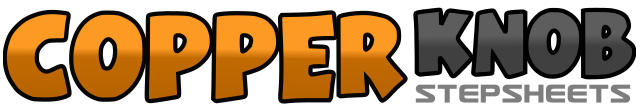 .......Count:48Wall:4Level:Improver.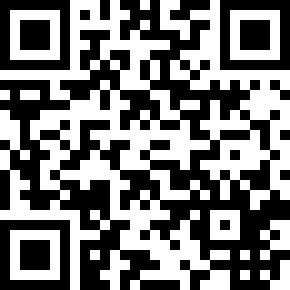 Choreographer:Kathy Heller (USA) - August 2011Kathy Heller (USA) - August 2011Kathy Heller (USA) - August 2011Kathy Heller (USA) - August 2011Kathy Heller (USA) - August 2011.Music:Ready To Roll - Blake Shelton : (CD: Red River Blue)Ready To Roll - Blake Shelton : (CD: Red River Blue)Ready To Roll - Blake Shelton : (CD: Red River Blue)Ready To Roll - Blake Shelton : (CD: Red River Blue)Ready To Roll - Blake Shelton : (CD: Red River Blue)........1-4Step right forward on an angle and roll your hips onto the right, roll hips back onto your left, roll hips onto the right, roll hips back onto left5&6Side shuffle to the right (RLR)7-8Rock back on left, return weight to right. (12)1-4Step left forward on an angle and roll your hips onto your left, roll hips back onto your right, roll hips onto the left, roll hips back onto right5&6Side shuffle to the left (LRL)7-8Rock back on right, return weight to left. (12)1-4Step forward on right, lock left behind right, step forward on right, scuff left forward5-6Step back on left, step back on right7&8Step back on left, step right next to left, step forward on left (12)1-4Step forward on right, lock left behind right, step forward on right, scuff left forward5-6Step back on left, step back on right7&8Step back on left, step right next to left, step forward on left (12)1-4Cross right over left, point left to side left, cross left over right, point right to side right5-8Cross right over left, point left to side left, cross left over right, point right to side right (12)1-4Step forward on right, pivot ¼ turn left, pivot ½ turn left stepping back on right, hold5&6,7-8Shuffle back (LRL), rock back on right, return weight to left. (3)